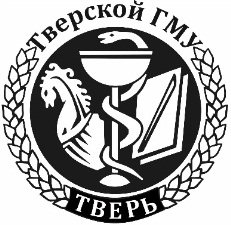 Федеральное государственное бюджетное образовательное учреждение высшего образования«Тверской государственный медицинский университет»Министерства здравоохранения Российской Федерации(ФГБОУ ВО Тверской ГМУ Минздрава России)Министерство здравоохранения Тверской областиПРОГРАММАМежрегиональной научно-практической конференции«Актуальные проблемы общественного здоровья и истории медицины», посвященная 100-летию со дня рождения профессора Н.А. Фроловой5 марта 2020 года Россия, г. Тверь2020 г.ДАТА, ВРЕМЯ, МЕСТО ПРОВЕДЕНИЯ5 марта 2020 года (9.00-13.30)Федеральное государственное бюджетное образовательное учреждениевысшего образования «Тверской Государственный медицинский университет»Министерства здравоохранения Российской Федерации(ФГБОУ ВО Тверской ГМУ Минздрава России)Министерство здравоохранения Тверской областиРоссия, г. Тверь, ул. Советская, 4, учебный корпус, 3 этаж, конференц-залМежрегиональная научно-практическая конференция«Актуальные проблемы общественного здоровья и истории медицины», посвященная 100-летию со дня рождения профессора Н.А. ФроловойХод работы конференции9.00-10.00 регистрация участников10.00-10.10 открытие конференции, приветственное слово участникам10.10-12.00 выступления участников конференции с докладами12.00-13.00 Круглый стол, посвящённый укреплению общественного здоровья и демографической политике в Тверской области (для руководителей заинтересованных ведомственных организаций)ОРГКОМИТЕТСопредседатели:Иванов А.Г. – заведующий кафедрой основ общественного здоровья, здравоохранения и истории медицины, д-р мед. наук, профессор;Красненков В.Л. – профессор кафедры основ общественного здоровья, здравоохранения и истории медицины, д-р мед. наук, профессор;Члены оргкомитета:Березовский И.В. – доцент кафедры основ общественного здоровья, здравоохранения и истории медицины, канд. мед. наук, доцент;Баканов К.Б. – доцент кафедры мобилизационной подготовки здравоохранения и медицины катастроф, канд. мед. наук, доцент;Жуков С.В. – профессор кафедры основ общественного здоровья, здравоохранения и истории медицины, д-р мед. наук;Королева О.М. – доцент кафедры основ общественного здоровья, здравоохранения и истории медицины, канд. мед. наук, доцент;Королюк Е.Г. – профессор кафедры основ общественного здоровья, здравоохранения и истории медицины, д-р мед. наук, доцент;Пикалова Л.П. – доцент кафедры мобилизационной подготовки здравоохранения и медицины катастроф, канд. психол. наук, доцент;Шматко Т.М. – старший преподаватель кафедры основ общественного здоровья, здравоохранения и истории медицины.10.00-10.10 ОТКРЫТИЕ КОНФЕРЕНЦИИПриветственное слово участникам:профессора кафедры детской стоматологии и ортодонтии, член-корреспондента РАН, д-ра мед. наук, профессора Бориса Николаевича ДавыдоваВЫСТУПЛЕНИЯ УЧАСТНИКОВ КОНФЕРЕНЦИИДОКЛАДЫВремя докладов – 10 минут10.10-10.20 Профессор Надежда Алексеевна Фролова – педагог, ученый и организатор здравоохранения (к 100-летию со дня рождения)Иванов А.Г. – заведующий кафедрой основ общественного здоровья, здравоохранения и истории медицины, д-р мед. наук, профессорКрасненков В.Л. – профессор кафедры основ общественного здоровья, здравоохранения и истории медицины, д-р мед. наук, профессор10.20-10.30Роль профессора Надежды Алексеевны Фроловой в создании кафедры повышения квалификации организаторов здравоохраненияБалашова Л.А. – доцент кафедры общественного здоровья, организации, управления и экономик здравоохранения с учебным центром «Бережливые технологии в здравоохранении», канд. мед. наук, доцентДербенев Д.П. – декан факультета дополнительного профессионального образования, д-р мед. наук, профессор10.30-10.40Медико-демографическая характеристика населения Московской областиКоновалов О.Е. – профессор кафедры общественного здоровья, здравоохранения и гигиены медицинского института Российского университета дружбы народов, заслуженный работник высшей школы РФ, д-р мед. наук, профессор10.40-10.50Профилактическая работа детской поликлиники с детьми первого года жизниАлексеева А.В. – ассистент кафедры общественного здоровья и здравоохранения  СПб ГПМУ Харбедия Ш.Д. –  доцент кафедры общественного здоровья и здравоохранения СПб ГПМУ, канд. мед. наук10.50-11.00Оценка организации медицинской помощи новорождённым в условиях пациентоориентированного подхода к её оказаниюМоисеева К. Е. – доцент кафедры общественного здоровья и здравоохранения СПб ГПМУ, канд. мед. наук, доцентБерезкина Е.Н. – аспирант кафедры общественного здоровья и здравоохранения СПб ГПМУ11.00-11.10Современные концепции формирования здоровья детейЯнина М.В. – аспирант кафедры основ общественного здоровья, здравоохранения и истории медицины11.10-11.20Оценка доступности и качества услуг паллиативной помощи терапевтического профиляБерезовский И.В. – доцент кафедры основ общественного здоровья, здравоохранения и истории медицины, канд. мед. наук, доцентБерезовская М.А. – заместитель главного врача по качеству медицинской помощи ГБУЗ ГКБ № 7 г. Твери, канд. мед. наук, доцент11.30-11.40Новые подходы в работе медицинских организаций в связи с внедрением маркировки лекарственных средств. Обеспечение прозрачности движения лекарственных средствАвтомонова А.В. – ассистент кафедры основ общественного здоровья, здравоохранения и истории медициныИванов А.Г. – заведующий кафедрой основ общественного здоровья, здравоохранения и истории медицины, д-р мед. наук, профессор11.40-11.50«Магические пули» общественного здоровьяРадионов А.А. – доцент кафедры общественного здоровья, организации, управления  и экономики здравоохранения с учебным центром «Бережливые технологии в здравоохранении», канд. мед. наук, доцент11.50-12.00Вопросы информатизации поликлиник. Опыт сотрудников многопрофильной поликлиники № 5 города БрянскаДубовой И. И. – профессор, д-р мед. наук, заслуженный врач РФ, отличник здравоохранения Королюк Е. Г. – профессор кафедры основ общественного здоровья, здравоохранения и истории медицины, д-р мед. наук, доцентАнтонов К.А. – аспирант ФГБУ «ГНИЦПМ» Минздрава России12.00-13.30   Круглый стол, посвящённый укреплению общественного здоровья и демографической политике в Тверской области (для руководителей заинтересованных ведомственных организаций)Модераторы: Соловьева А.В. – заведующая кафедрой общественного здоровья, организации, управления  и экономик здравоохранения с учебным центром «Бережливые технологии в здравоохранении», канд. мед. наук, доцент.